Station 1https://www.hanisauland.de/index.php/spass/spiele/spiele-online/hanischau-beruehmte-persoenlichkeitenHier trefft Ihr auf berühmte Persönlichkeiten. Erratet mindestens 3 davon möglichst schnell, dann sammelt Ihr Punkte!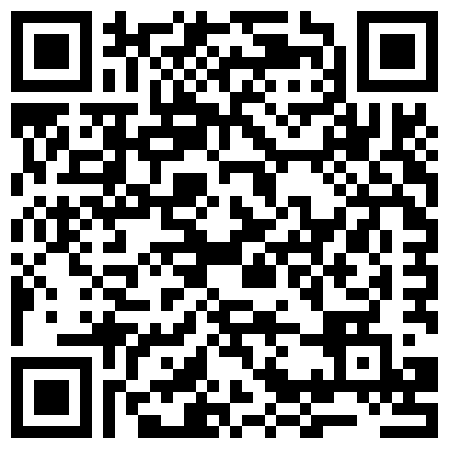 Station 2https://www.afrika-junior.de/inhalt/kontinent.html Auf nach Afrika!Wählt links oben die Ansicht „Länder“ und schaut Euch die Karte an. Informiert Euch über das Land Uganda.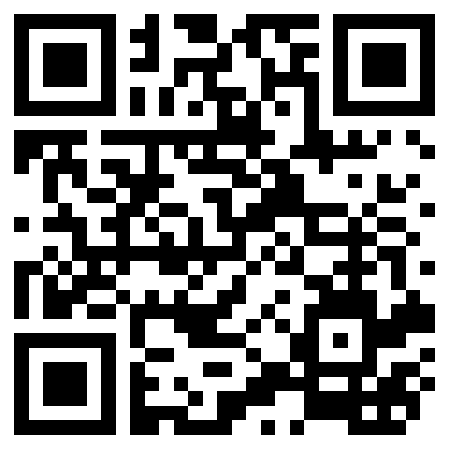 Station 3https://www.abenteuer-regenwald.de/spiel-spass/regenwald-memoryDas bekannte „Pärchen-Such-Spiel“ kann man auch im Internet spielen.Viel Spaß mit Tieren aus dem Regenwald!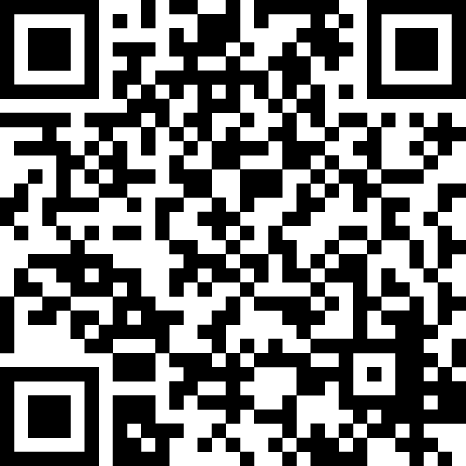 Station 4https://www.junge-klassik.de/de/spielen/#/dirigiere-selbstMusik selber machen leicht gemacht:Hier könnt Ihr ein ganzes Orchester leiten – 
ohne eine einzige Stunde Musikunterricht. 
Probiert es aus!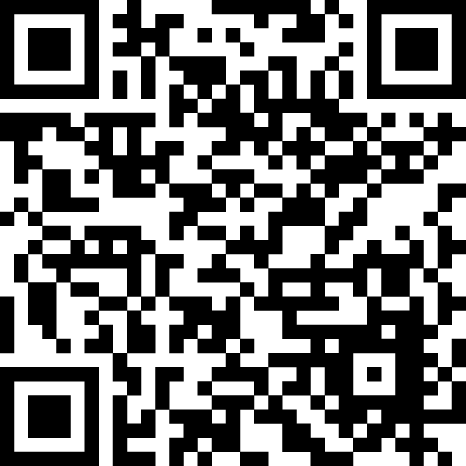 Station 5https://www.kinderfilmwelt.de/Hier dreht sich alles um Kinderfilme. Sucht nach drei Lieblingsfilmen, bewertet sie und setzt sie auf die Favoritenliste.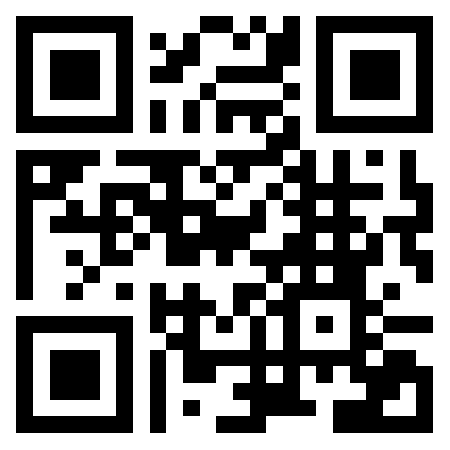 Station 6https://www.wildtierfreund.de/quiz.htmlSpielt das Quiz von Wildtierfreund und lernt, einheimische Tiere genauer kennen. 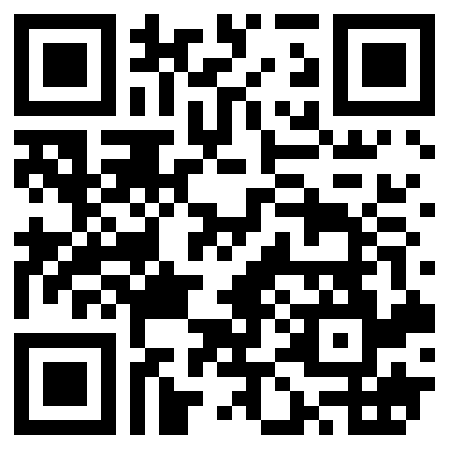 Station 7https://www.blinde-kuh.de/aktuell/index.htmlNachrichtenzeit!Stöbert in diesem Überblick aktueller Meldungen und informiert Euch.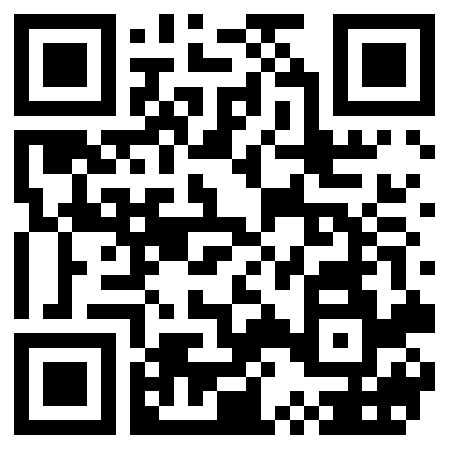 